Publicado en Barcelona (Catalunya) el 27/12/2022 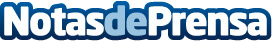 Repara tu Deuda Abogados cancela 20.957€ en Barcelona (Catalunya) con la Ley de la Segunda OportunidadEl despacho de abogados está especializado en la aplicación de esta legislación desde sus iniciosDatos de contacto:David Guerrero655956735Nota de prensa publicada en: https://www.notasdeprensa.es/repara-tu-deuda-abogados-cancela-20-957-en Categorias: Nacional Derecho Finanzas Cataluña http://www.notasdeprensa.es